CONVOCATIONS DU 22/01/22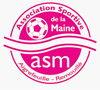 CONVOCATIONS DU 22/01/22Match contre FC SSM à 15h30Match contre la bernerie à 14hMATCH A HUIT CLOS (SANS SPECTATEURS DANS LE STADE)RDV 13h00 stade des RichardièresRDV 12h45 SALLE des RichardièresJOUEURSJOUEURSCORBINEAU AmauryBILLARD NathanCAIVEAU FlorianLECAPITAINE JordanMARGUET LucaLE BOBINEC LilianGIRARD AurélienPERNON LouisJUDALET VivienNUAUD SimonMARIE ArthurCOLIN ClémentPERGELINE JuliannGATINEAU MartinCOUERAUD Antonin BROUSSAIS HugoCAULET NoahCORMERAIS AntoninNUPIED MathéoROBERT TristanVIEUGUE TitouanCABON NathanAVERTY LucasBAR/TRANSPORTBAR/TRANSPORTVIJGRGCAUCCCAULETYBFYGMARGUETVIEUGUEAVERTYPASS SANITAIRE (venir à l’heure de convocation des joueurs)PASS SANITAIRE (venir à l’heure de convocation des joueurs)CAIVEAUPBLESSES, ABSENTS OU LAISSER AU REPOSBLESSES, ABSENTS OU LAISSER AU REPOSBILLON Kylian BONNET NinoMARQUES MilcoBOQUET SoaneAu vu des joueurs disponibles et dans le cadre de l’entente avec le FC SSM, la convocation des joueurs se base notamment sur la présence à l’entraînement et sur ce que nous pouvons observer durant la semaine.GO AS MAINE !!!! BILLON Kylian BONNET NinoMARQUES MilcoBOQUET SoaneAu vu des joueurs disponibles et dans le cadre de l’entente avec le FC SSM, la convocation des joueurs se base notamment sur la présence à l’entraînement et sur ce que nous pouvons observer durant la semaine.GO AS MAINE !!!! 